Fase 14-15 años13. Recogida de ORINA de el/la ADOLESCENTEEl objetivo principal de la recogida de orina es la medición de pesticidas no persistentes.Se os envían 2 botes de recogida de orina etiquetados para que realicéis la recogida de dos muestras de orina del niño (orina de la noche anterior a la cita y orina de primera hora de la mañana del mismo día de la cita). Tanto en las muestras como en esta hoja de registro deberéis escribir tanto el día como la hora de recogida. Las dos muestras tendréis que almacenarlas en el frigorífico (NO EN EL CONGELADOR) hasta el momento de su entrega. Intentad llenar lo máximo posible los botes de recogida, es necesario que traigáis los dos botes rellenados (mínimo 40-50cc).MUESTRA DE ORINA DE LA NOCHE(Día anterior a la visita)Fecha (dd/mm/aa): __ / __ / __ 	Hora de recogida (hh:mm, 24h): __:__                                   Día de la semana: Otras incidencias:MUESTRA DE ORINA DE LA MAÑANA(Día de la visita)Fecha (dd/mm/aa): __ / __ / __ Hora de recogida (hh:mm, 24h): __:__                                   Día de la semana:  Otras incidencias: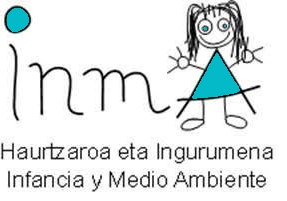 